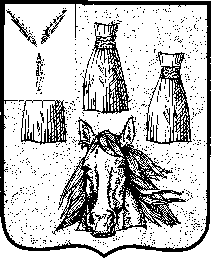 АДМИНИСТРАЦИЯ Самойловского муниципального района Саратовской областиПОСТАНОВЛЕНИЕВ связи с кадровыми изменениямиПОСТАНОВЛЯЮ:1. Внести изменения в постановление администрации Самойловского муниципального района от 22.12.2022 г. №865 «О составе территориальной трехсторонней комиссии по регулированию социально-трудовых отношений», изложив приложение в новой редакции согласно приложению к настоящему постановлению.2. Постановление администрации Самойловского муниципального района от 29.06.2023 г. №576-А «О внесении изменений в постановление администрации Самойловского муниципального района от 22.12.2022 г. №865 «О составе территориальной трехсторонней комиссии по регулированию социально-трудовых отношений» считать утратившим силу.3. Контроль за исполнением настоящего постановления возложить на заместителя главы администрации, руководителя аппарата Попоудину И.В.Глава Самойловского муниципального районаСаратовской области				 			М.А. МельниковПриложение к постановлению администрации Самойловского муниципального района от 09.01.2024 г. № 3Состав Территориальной трехсторонней комиссии по регулированию социально-трудовых отношений при администрации Самойловского муниципального района Саратовской областиПопоудина Ирина Викторовна – координатор территориальной трехсторонней комиссии по регулированию социально-трудовых отношений, руководитель аппарата Самойловского муниципального района, председатель комиссии; Завгородний Дмитрий Павлович – и.о. первого заместителя главы администрации Самойловского муниципального района;Ефименко Николай Сергеевич – представитель регионального объединения работодателей «Союз товаропроизводителей и работодателей Саратовской области», Индивидуальный предприниматель (по согласованию);Камышанская Инна Викторовна – координатор со стороны профсоюзной организации Самойловского района, консультант администрации Самойловского муниципального района (по согласованию);Крюченко Наталья Анатольевна – консультант администрации Самойловского муниципального района - юрист, секретарь комиссии;Николенко Евгений Александрович–  начальник экономического отдела администрации Самойловского муниципального района;Щербакова Ольга Алексеевна – начальник финансового управления администрации Самойловского муниципального района.Догадина Анна Ивановна – и.о. начальника отдела культуры и кино администрации Самойловского муниципального района;Кузовкин Александр Александрович – начальник отдела образования администрации Самойловского муниципального района;Коновалова Елена Александровна - директор ГАУ Саратовской области «Комплексный центр социального обслуживания населения Самойловского района» (по согласованию);Москвичева Ирина Викторовна – и.о. главного врача ГУЗ СО «Самойловская РБ» (по согласованию);Топчиева Ирина Владимировна – директор ГКУ СО «ЦЗН Самойловского района» (по согласованию).09.01.2024 г. № 3О внесении изменений в постановление администрации Самойловского муниципального района  от 22.12.2022 г. № 865 «О составе территориальной трехсторонней комиссии по регулированию социально-трудовых отношений»